Centrum voľného času  Žiar nad Hronom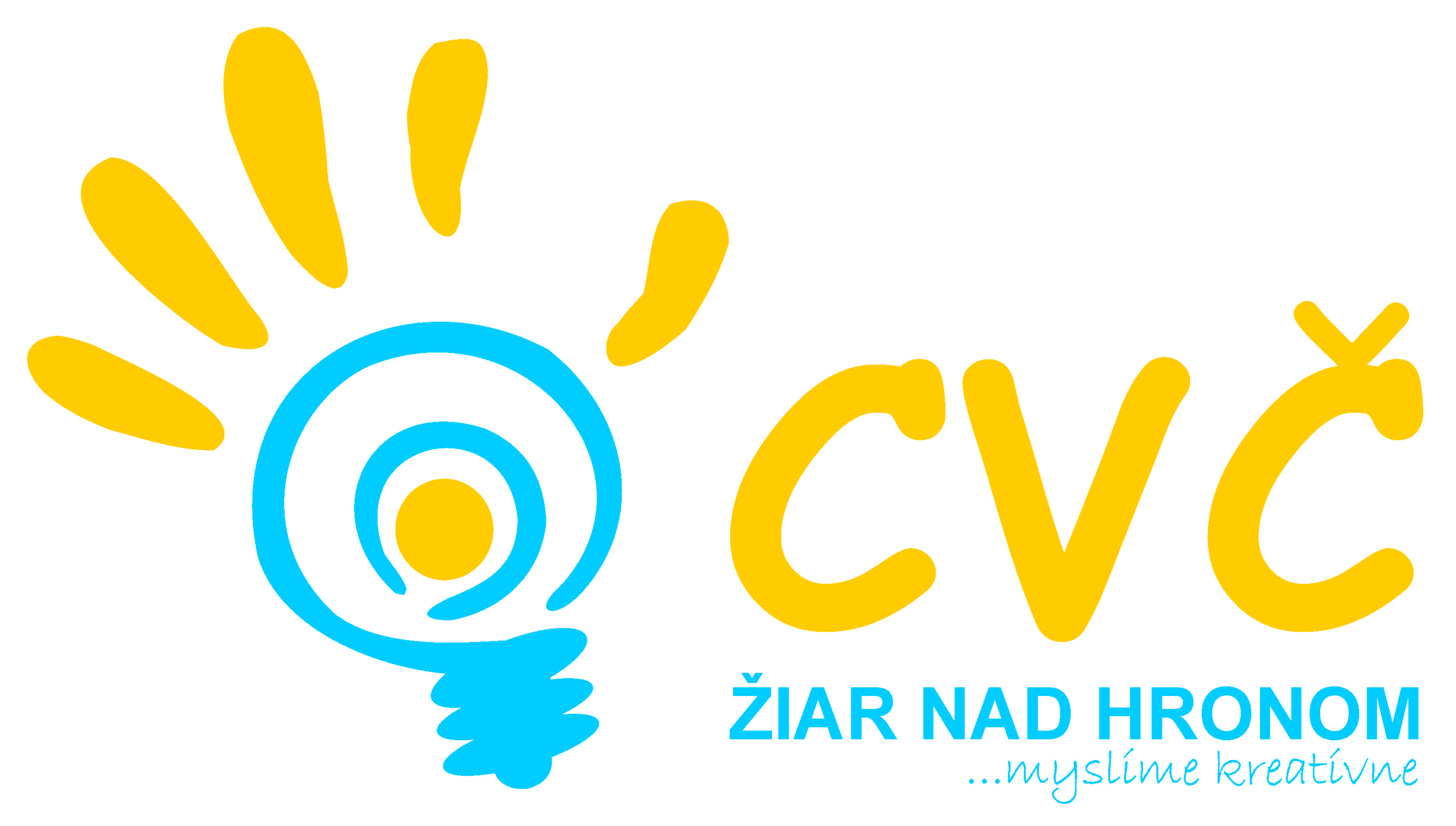 Ul. M. R. Štefánika 17, 965 01 Žiar nad Hronom                                                                                          riaditeľstvo ZŠ - ŠKD                                                                                           Žiar nad HronomVaša značka			Naša značka		      Vybavuje / linka		         Žiar nad Hronom    				                                             Mgr. Petronela Gáfriková/ 673 33 48	             08.11. 2013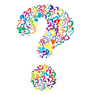 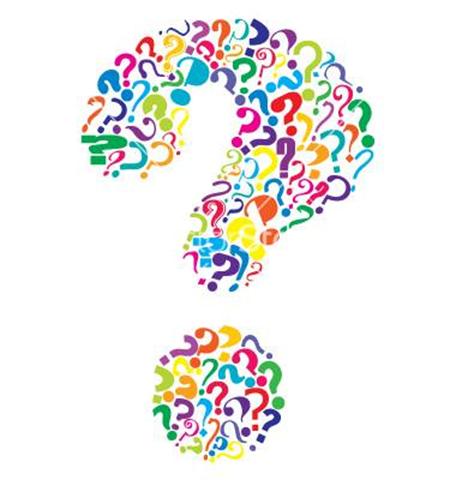 Centrum voľného času v Žiari nad Hronompozýva všetkých žiakov z ŠKDna súťaž v riešeníHLAVOLAMOV, HÁDANIEK A RÉBUSOV ktorá sa uskutoční24.01. 2013 o 14.00 hod.v priestoroch CVČ, Ul. M.R. Štefánika č.17, Žiar nad Hronom Hlavolam je problém, záhada, ktorá skúša vynaliezavosť jeho riešiteľa. Hlavolamy sú vytvárané ako forma zábavy, často však vychádza z vážnych matematických či logických problémov, a preto sme sa rozhodli, že usporiadame pre deti ŠKD súťaž v riešení takýchto rébusov, kde ich chceme zabaviť a zároveň ich otestovať v logike a ich šikovnosti.Súťaž:● súťaž prebieha nasledovne : deti majú 16 úloh v rôznych oblastiach                                                        ● víťazom sa stáva ten, kto v čo najkratšom čase správne vylúšti všetky zadané      úlohyOrganizačné pokyny: ● do súťaže je potrebné sa prihlásiť mailom najneskôr do 26.11.2012  (zoznam    žiakov z ŠKD vašej školy)●  so sebou je potrebné si priniesť ceruzku a gumuS pozdravom                                                                                     Mgr. Helena Gáfriková v.r.                                                                                              riaditeľka CVČ    Telefón			Fax			E – mail				       Internet045/ 673 3348		045/673 33 48	pedagogikacvczh@gmail.com	                  	www.cvczh.edu.sk 0905 295 556